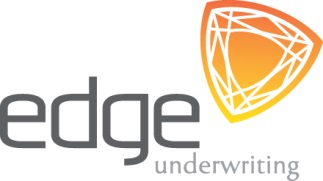 Application for Event Cancellation, Physical Loss to Personal Property and Door Registration Receipts Cover. Proposer Contact InformationVENUE INFORMATIONDECLARATION This proposal form must be signed by the AssuredAssured Name: _______________________________________Signature Date: _______________________________________ Signature: ____________________________________________1.    Contact Name:2.    Assured Name:3.    Full Address:       Street Address      City, State, Country        Postal Code4.    E-mail:5.    Telephone:6.    Facsimile: Event InformationNOTE:  If you require coverage for more than one event, please view the special note at the end of this application.Event InformationNOTE:  If you require coverage for more than one event, please view the special note at the end of this application.Event InformationNOTE:  If you require coverage for more than one event, please view the special note at the end of this application.Event InformationNOTE:  If you require coverage for more than one event, please view the special note at the end of this application.7.    Do you want to Insure:      Gross Revenue                        Costs and Expenses      Gross Revenue                        Costs and Expenses      Gross Revenue                        Costs and Expenses8.      Is cover required for more than one Event?     Yes                                          No         Yes                                          No         Yes                                          No    9.     Name of Event:10.   Type of Event:         E.g.: Exhibition, , Product Demonstration, Dance, Regatta (Rowing), Garden Show, Dinner, Parade, Cycling, etc.               E.g.: Exhibition, , Product Demonstration, Dance, Regatta (Rowing), Garden Show, Dinner, Parade, Cycling, etc.               E.g.: Exhibition, , Product Demonstration, Dance, Regatta (Rowing), Garden Show, Dinner, Parade, Cycling, etc.               E.g.: Exhibition, , Product Demonstration, Dance, Regatta (Rowing), Garden Show, Dinner, Parade, Cycling, etc.      11.    Event Dates: (dd / mm / yyyy)                                               To:(dd / mm / yyyy)       12.   Total sum to be insured:  Currency:         NOTE: Your claim will be reduced if you do not insure the total amount of your exposure         NOTE: Your claim will be reduced if you do not insure the total amount of your exposure         NOTE: Your claim will be reduced if you do not insure the total amount of your exposure         NOTE: Your claim will be reduced if you do not insure the total amount of your exposure13.   Full Address:        Street Address       City, State, Country          Postal Code14.    Will the Event be:Indoors       Partially Outdoors          Entirely Outdoors with No Stage or Static Performing AreaEntirely Outdoors on a Stage or Static Performing Area with a Roof  and 3 Full SidesEntirely Outdoors with an Uncovered or only Partially Covered Stage or Static Performance Area      Indoors       Partially Outdoors          Entirely Outdoors with No Stage or Static Performing AreaEntirely Outdoors on a Stage or Static Performing Area with a Roof  and 3 Full SidesEntirely Outdoors with an Uncovered or only Partially Covered Stage or Static Performance Area      15.    Is the Event site near any watercourse or river and/or has the Event site or Car Parking area been flooded or waterlogged during the last five (5) years at the time of year when the Event is scheduled to take place.If Yes to either or both points please provide full details.15.    Is the Event site near any watercourse or river and/or has the Event site or Car Parking area been flooded or waterlogged during the last five (5) years at the time of year when the Event is scheduled to take place.If Yes to either or both points please provide full details.15.    Is the Event site near any watercourse or river and/or has the Event site or Car Parking area been flooded or waterlogged during the last five (5) years at the time of year when the Event is scheduled to take place.If Yes to either or both points please provide full details.      Yes                    No16.    What period has been allowed for Venue Preparation / Stage set up (hours)16.    What period has been allowed for Venue Preparation / Stage set up (hours)16.    What period has been allowed for Venue Preparation / Stage set up (hours)17.    Will Non-Appearance Coverage be Required?          NOTE: If you select ‘No’ you can skip to Page 4.17.    Will Non-Appearance Coverage be Required?          NOTE: If you select ‘No’ you can skip to Page 4.17.    Will Non-Appearance Coverage be Required?          NOTE: If you select ‘No’ you can skip to Page 4.      Yes                    NoNon-Appearance SectionNon-Appearance SectionNon-Appearance SectionImportant: Coverage provided for non-appearance is subject to a 30 day health warranty for each declared individual detailed in the Certificate. However, non-appearance coverage for declared individual(s) over 70 years old is limited solely to the occurrence of death within 14 days prior to the event.Important: Coverage provided for non-appearance is subject to a 30 day health warranty for each declared individual detailed in the Certificate. However, non-appearance coverage for declared individual(s) over 70 years old is limited solely to the occurrence of death within 14 days prior to the event.Important: Coverage provided for non-appearance is subject to a 30 day health warranty for each declared individual detailed in the Certificate. However, non-appearance coverage for declared individual(s) over 70 years old is limited solely to the occurrence of death within 14 days prior to the event.18.    Is the Appearance of any professionally engaged artists, entertainers or the like essential to the proposed event going ahead?        Yes                            No                   Yes                            No           19.    Is the Appearance of any professionally engaged sports persons, speakers, or the like essential to the proposed event going ahead?        Yes                            No                          Yes                            No                  20.    Is the appearance of persons other than those referred to in (18) or (19) essential to the proposed event going ahead?        Yes                            No                   Yes                            No           21.    Complete details of each individual to be included for non-appearance.21.    Complete details of each individual to be included for non-appearance.21.    Complete details of each individual to be included for non-appearance.NAMEDATE OF BIRTH DATE OF BIRTH dd / mm / yyyydd / mm / yyyydd / mm / yyyydd / mm / yyyydd / mm / yyyydd / mm / yyyy* If coverage for the non-appearance of more than four (4) individuals is requested, please attach a separate schedule.* If coverage for the non-appearance of more than four (4) individuals is requested, please attach a separate schedule.* If coverage for the non-appearance of more than four (4) individuals is requested, please attach a separate schedule.22.    i) Does the declared Sum Insured include the Insured Person(s) Fees?ii) If Yes, are these fees still to be paid if the Insured Person(s)  do not appear?iii) If Yes, enter the Insured Person(s) fee amount        Yes                            No        Yes                            No22.    i) Does the declared Sum Insured include the Insured Person(s) Fees?ii) If Yes, are these fees still to be paid if the Insured Person(s)  do not appear?iii) If Yes, enter the Insured Person(s) fee amount        Yes                            No        Yes                            No22.    i) Does the declared Sum Insured include the Insured Person(s) Fees?ii) If Yes, are these fees still to be paid if the Insured Person(s)  do not appear?iii) If Yes, enter the Insured Person(s) fee amount                Currency23.   To your knowledge has the Non-appearance of any named individual resulted in loss (es) during the past 5 years?        Yes                            No                   Yes                            No           24.   Total number of losses for all Insured Persons named above:NOTE: If more than 2 losses full details of all losses will be required.  Please provide details below, if applicable.NOTE: If more than 2 losses full details of all losses will be required.  Please provide details below, if applicable.NOTE: If more than 2 losses full details of all losses will be required.  Please provide details below, if applicable.Additional InformationAdditional Information26.   Have all permits, contracts, visas, licences or the like necessary for the Event to be completed successfully been obtained at the time of this Proposal, or will they be obtained before the coverage is bound?        Yes                            No           27.    Do you wish to purchase Terrorism coverage extended for threat of Terrorism ?         Yes                            No           27.    Do you wish to purchase Terrorism coverage extended for threat of Terrorism ?         Yes                            No           (Note: Terrorism excluding Threat is included in the standard coverage provided)(Note: Terrorism excluding Threat is included in the standard coverage provided)28.    Number of claims arising from event(s) held in the last 5 years*  * Do not re-enter any claims information provided under the Non-Appearance section, if applicable.* Do not re-enter any claims information provided under the Non-Appearance section, if applicable.NOTE: If more than 2 losses full details of all losses will be required.  Please provide details below, if applicable.NOTE: If more than 2 losses full details of all losses will be required.  Please provide details below, if applicable.29.    At the date of this Proposal, does the Assured have any knowledge of any circumstances which could give rise to a claim under this proposed insurance?Please enter full details :       Yes                            No           30.   Do you have:        Yes                            No           (a)   Any further Material Facts to disclose (Material Facts are those facts which might influence the acceptance or assessment of the Proposal), or(b)   Any Special Non-Standard request for Coverage which you wish Underwriters to consider.(a)   Any further Material Facts to disclose (Material Facts are those facts which might influence the acceptance or assessment of the Proposal), or(b)   Any Special Non-Standard request for Coverage which you wish Underwriters to consider.Please enter any Material Facts or special coverage requests below:Please enter any Material Facts or special coverage requests below:IN ACCEPTING ANY QUOTATION PROVIDED BY RESULT OF THIS PROPOSAL REQUEST, THE ASSSURED WARRANTS THAT ALL INFORMATION AND ANSWERS PROVIDED IN THIS PROPOSAL ARE TRUE AND CORRECT.IN ACCEPTING ANY QUOTATION PROVIDED BY RESULT OF THIS PROPOSAL REQUEST, THE ASSSURED WARRANTS THAT ALL INFORMATION AND ANSWERS PROVIDED IN THIS PROPOSAL ARE TRUE AND CORRECT.The Assured so Warrants:        Yes                            No           Please note when insuring Multiple Events:Please complete the Event Information and Venue Information sections for each event to be insured (Questions 7 – 23).  You may reprint additional copies of these pages and add them to the end of this application, or submit multiple requests via email.Whether you have selected gross revenue or costs and expenses, please note that the option selected will apply for all the Events listed. If you have certain Events which require cover for costs and expenses and other Events which require cover for gross revenue, you will need to create one Proposal for the Events requiring gross revenue cover and a separate proposal for those Events requiring costs and expenses cover.